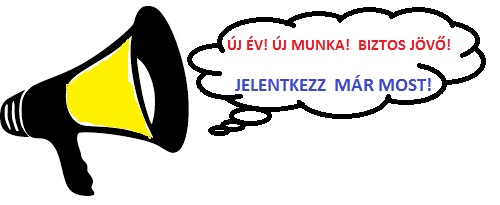 Ne várjon tovább! Jelentkezzen már most,hogy a jövő évet azonnal új munkahelyén kezdhesse meg!A MUNKÁBA ÁLLÁS MÁR JANUÁR ELSŐ HETÉBEN LEHETSÉGES!Operátori munkakörbe keresünk az alábbi településekre hölgyeket és férfiakat egyaránt!Tatabánya /ingyen szállással is/ 3 műszak vagy 12 órás folyamatos műszakrendGyőr /helyi és környékbeliek jelentkezését várjuk/  2  és 3 műszakDabas /ingyen céges busz közel 30 településről/ 3 műszakKomárom /ingyen céges busz több mint 30 településről/  3 műszakFizetés + juttatások:cafetériateljesítmény bónusz100 % utazás támogatás /Győr, Tatabánya/munkabér előlegTúlóra lehetőség biztosított!Amennyiben valamelyik munka érdekli küldje el az adott város nevét sms-ben a 06-20-216-30-67-es számra és visszahívom!